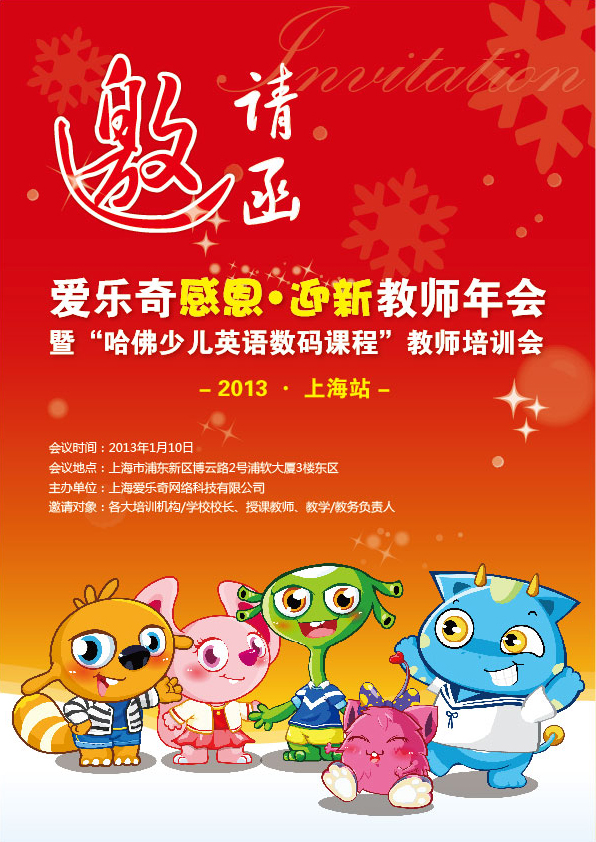 爱乐奇感恩迎新教师年会 暨“哈佛少儿英语数码课程”教师培训会回      执     单爱乐奇感恩迎新教师年会 暨“哈佛少儿英语数码课程”教师培训会回      执     单爱乐奇感恩迎新教师年会 暨“哈佛少儿英语数码课程”教师培训会回      执     单爱乐奇感恩迎新教师年会 暨“哈佛少儿英语数码课程”教师培训会回      执     单爱乐奇感恩迎新教师年会 暨“哈佛少儿英语数码课程”教师培训会回      执     单爱乐奇感恩迎新教师年会 暨“哈佛少儿英语数码课程”教师培训会回      执     单机构全称学校地址      省           市              区/县                          省           市              区/县                          省           市              区/县                          省           市              区/县                          省           市              区/县                    在校人数□ 300人以下     □300-1000人         □1000-2000人          □2000人以上□ 300人以下     □300-1000人         □1000-2000人          □2000人以上□ 300人以下     □300-1000人         □1000-2000人          □2000人以上□ 300人以下     □300-1000人         □1000-2000人          □2000人以上□ 300人以下     □300-1000人         □1000-2000人          □2000人以上领队人员职务/职称电话/电邮参会人员职务/职称电话/电邮参会人员职务/职称电话/电邮学校基本信息反馈学校目前有进行市场转型产品升级的计划吗？                           □ 是    □ 否学校目前配备开设数字化课程的硬件设备（互动白板或一体机）吗？       □ 是    □ 否学校是否安排老师参加第二天看课指导（该项仅针对已签约学校）？       □ 是    □ 否    学校目前有进行市场转型产品升级的计划吗？                           □ 是    □ 否学校目前配备开设数字化课程的硬件设备（互动白板或一体机）吗？       □ 是    □ 否学校是否安排老师参加第二天看课指导（该项仅针对已签约学校）？       □ 是    □ 否    学校目前有进行市场转型产品升级的计划吗？                           □ 是    □ 否学校目前配备开设数字化课程的硬件设备（互动白板或一体机）吗？       □ 是    □ 否学校是否安排老师参加第二天看课指导（该项仅针对已签约学校）？       □ 是    □ 否    学校目前有进行市场转型产品升级的计划吗？                           □ 是    □ 否学校目前配备开设数字化课程的硬件设备（互动白板或一体机）吗？       □ 是    □ 否学校是否安排老师参加第二天看课指导（该项仅针对已签约学校）？       □ 是    □ 否    学校目前有进行市场转型产品升级的计划吗？                           □ 是    □ 否学校目前配备开设数字化课程的硬件设备（互动白板或一体机）吗？       □ 是    □ 否学校是否安排老师参加第二天看课指导（该项仅针对已签约学校）？       □ 是    □ 否    其他说明备  注：每所学校参会人数最多为3人，由于会议参会人数限制，请及时发送回执（1月8日前传回）。上海站会务组联系人：陈营辉      手机: 13816017862   邮件：mark.chen@saybot.com备  注：每所学校参会人数最多为3人，由于会议参会人数限制，请及时发送回执（1月8日前传回）。上海站会务组联系人：陈营辉      手机: 13816017862   邮件：mark.chen@saybot.com备  注：每所学校参会人数最多为3人，由于会议参会人数限制，请及时发送回执（1月8日前传回）。上海站会务组联系人：陈营辉      手机: 13816017862   邮件：mark.chen@saybot.com备  注：每所学校参会人数最多为3人，由于会议参会人数限制，请及时发送回执（1月8日前传回）。上海站会务组联系人：陈营辉      手机: 13816017862   邮件：mark.chen@saybot.com备  注：每所学校参会人数最多为3人，由于会议参会人数限制，请及时发送回执（1月8日前传回）。上海站会务组联系人：陈营辉      手机: 13816017862   邮件：mark.chen@saybot.com备  注：每所学校参会人数最多为3人，由于会议参会人数限制，请及时发送回执（1月8日前传回）。上海站会务组联系人：陈营辉      手机: 13816017862   邮件：mark.chen@saybot.com